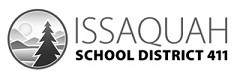 學生：教師：缺席遲到學期 1學期 2學期 3有關期望值和術語的詳細信息，請參考學區網站上的家長/監護人參考指南（ISD 主頁>學術>小學成績單）。促進學習之行為評分用詞列表C – Consistently（持續）
S – Sometimes（偶爾）
O – Often（經常）
R – Rarely（很少）
M - Modified Expectation（修正期望值）學習成績評分用詞列表4 – 超出標準	NA – 未評估3 – 達到標準	M – 修正期望值2 – 接近標準	ELP – 英語能力程度1 – 遠低於標準學期 1學期 2學期 3特意留空用於學期評語學期 1學期 2學期 3創作和鋪陳各種不同類型的作文：敘事文、說明文、議論文學期 1學期 2學期 3學期 1學期 2學期 3學期 1學期 2學期 3學期 1學期 2學期 3促進學習的行為尊重責任感合作堅持靈活性解決問題口語和聽力閱讀閱讀該年級課文理解力：課文重點和詳細內容，刻劃和建構，整合聲學技能結構發展語言規約數學內容：運算和代數思維，十位數的數字和運算，測量和數據，幾何學數學練習：解決問題，推理，交流科學理解並應用技巧/概念社會研究理解並應用技巧/概念音樂展現促進學習的行為展現技巧和概念健康與保健展現促進學習的行為展現技巧和概念